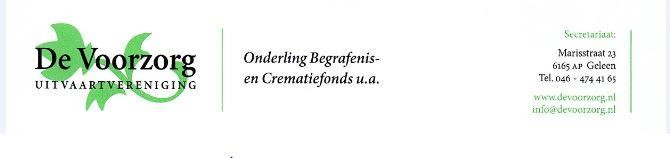 AANVRAAG verhoging verzekerd bedrag invullen in blokletters   Wil zijn/haar verzekerd bedrag verhogen tot  €        De huidige maandpremie bedraagt  €      De nieuwe maanpremie bedraagt €      Ondergetekende verleent hierbij tot wederopzegging machtiging aan de Voorzorg de verschuldigde premie af te schrijven van zijn/haar bankrekening. IBANnummer:      t.n.v:      De premie wordt betaald per  maand    kwartaal   halfjaar    jaar Een machtiging met jaarpremie krijgt 2 % korting! Ingangsdatum verzekering 01-       - 202     Gegevens overige leden op dit adres: Gezondheidsverklaring (in te vullen door aanvrager) Bent u, en/of uw partner/echtgenoot, en/of een van de mee te verzekeren kinderen, de laatste twaalf maanden onder behandeling van een specialist geweest of verwacht u binnenkort een specialist te zullen raadplegen?   						 nee    ja  Hebt u, en/of uw partner/echtgenoot, en/of een van de mee te verzekeren kinderen,      het afgelopen  jaar onder behandeling of controle van een huisarts gestaan?          nee     ja Bent u, en/of uw partner/echtgenoot, en/of een van de mee te verzekeren kinderen, de laatste twee jaren opgenomen, behandeld of onder controle geweest in een ziekenhuis, sanatorium of andere verpleeginrichting?   							 nee     ja   Bent u, en/of uw partner/echtgenoot in het verleden door een verzekeringsmaatschappij  geweigerd? 									 nee     jaAls u een van deze vragen met ja hebt beantwoord, geef dan op een apart blad een korte toelichting op elk antwoord met ja. Na beoordeling van uw aanvraag door de medische commissie kan het zijn dat u een aanvullende gezondheidsverklaring ontvangt of aanvullende voorwaarden. Er is altijd een wachttijd van 1 jaar. Bij overlijden tijdens deze wachttijd wordt de ingelegde premie of koopsom teruggestort. U kunt in het eerste verzekeringsjaar nog geen aanspraak maken op het verzekerde bedrag. Het is hem/haar bekend dat onjuiste opgaven het recht op een uitkering bij overlijden doen verliezen, zonder dat het Fonds tot enige premierestitutie is verplicht.  In verzekeringsland kan bij verzwijging of onjuiste informatieverstrekking beroep worden gedaan op de mededelingsplicht en verzwijgingsclausule (art 7:928 lid 1 en 2 van het Burgerlijk Wetboek) waarbij de verzekeraar een (schade) uitkering kan weigeren zodra er sprake is van onjuiste informatieverstrekking en/of verzwijging bij het aangaan van een verzekering. Bij overlijden binnen twee jaar na afsluiting van deze polis zal Het Bestuur van deze wettelijke mogelijkheid gebruikmaken.  Datum             Handtekening aanvrager:       en overige volwassenen (2)                                             3)       (4)      	(5)      NAAM VOORNAMEN (eerste voluit) GESLACHT GEBOORTEDATUM ADRES POSTCODE + WOONPLAATS TELEFOON E-MAILADRES RELATIENUMMER (indien bekend) 2.  NAAM VOORNAMEN (eerste voluit) GESLACHT GEBOORTEDATUM GEBOORTEPLAATS VERZEKERD BEDRAG  Oud: €         verhogen met €      NIEUWE MAANDPREMIE 3. NAAM VOORNAMEN (eerste voluit) GESLACHT GEBOORTEDATUM GEBOORTEPLAATS VERZEKERD BEDRAG  Oud: €          verhogen met €      NIEUWE MAANDPREMIE 4. NAAM VOORNAMEN (eerste voluit) GESLACHT GEBOORTEDATUM GEBOORTEPLAATS VERZEKERD BEDRAG  Oud: €          verhogen met €      NIEUWE MAANDPREMIE 